Baracs Község Önkormányzata Képviselő-testülete  6/2014.(IV.29.) Önkormányzati Rendelete a 2014. évi költségvetés végrehajtásáról.                                                                                                        					 8. sz. melléklet                                                                                               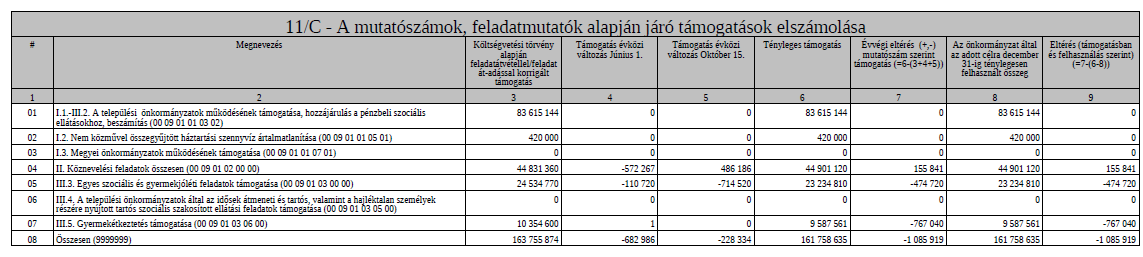 BaraBaracsBaracs, 2015. április 15. 					Várai Róbert 					dr. Horváth Zsolt 					polgármester 					      jegyző